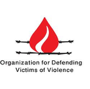 Oral Statement for the 8th Session of the Forum on Minority IssuesFrom Paris Attacks to Muslim HarassmentsOnce again the world is appalled by ISIS heinous crimes. Recent attacks in Paris have left about 130 people dead and 200 wounded, _ only a week earlier, in Beirut, 43 people got killed and at least 239_ others were wounded by suicide bombers, and a month earlier, ISIS claimed the responsibility for downing a Russian plane and killing all 224 people on board_. Meanwhile killings of civilians by the terrorists continues in Iraq, Syria and Afghanistan.  Memories still remembers the horrible stories of the ISIS atrocities to women, children, detainees and minorities.There are no religious justifications or any other excuses for the crimes committed in the Name of Islam; however, the Muslim’s world will be the one to pay for the price of the catastrophes.  The attacks promote a feeling of hatred toward all Muslims round the world, and create an atmosphere similar to the one we witnessed after the 9/11. Irrationality and xenophobia seems to be increasing against people, who identify as Muslims.The way religious extremists threaten the world, and the way the world media are relating these atrocities, does not help the people to acknowledge that one small political cult, created with political intentions, supported by some countries, under no circumstances represents Isalm or Muslim people. Violence against Muslims contributes to the phenomenon called Islamophobia, to hate speech in social media, attacks on mosques and religious sites and insults and discrimination against Muslims_.Comprehensive studies_ in the field of Islamophobia indicates that some Muslims across the world believe, they are not treated as equal citizens.Our organization calls on the forum on Minority Issues to conduct studies on how to control the negative consequences of terrorist acts, done in the Name of Islam and to protect Muslims against the adverse consequences.